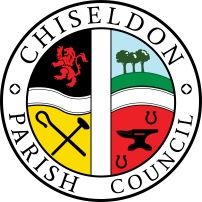 Contact details:Clerk – 01793 740744 clerk@chiseldon-pc.gov.ukPlanning, Transport Development and Highways Committee meeting at the The Old Chapel, Butts Road, Monday  24th September 2018 at 7.30pmAGENDA     Attendances and apologies for absence     Declarations of InterestPublic Recess        Next meeting Monday 26th November 2018 at 7.30pm in The Old Chapel, off Butts Road. Signed: C Wilkinson (Clerk)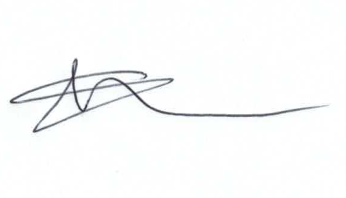 Supplementary Agenda information: Application S/18/1160 for 5 dwellings at Badbury Farm. The application has submitted amended plans so that the 3 storey plots are now 2 storey, and the dwellings have had dormer windows removed and conservation rooflights added instead.The application remains live on SBC’s planning system. CPC are unlikely to be invited to comment on these revised plans. Committee Members: Caroline Brady (Chair), Chris Rawlings, Jenny Jefferies (Vice Chair), Ian Henderson, David Hill, Matt Harris, Andrew McDonald, Phil Costigan, Glenn Mills.          4    Approval  OF MINUTES from the meeting on Monday 23rd July  .6. 7.8.9.10.11.12.13.14.15.16.17.18.19.20.Matters arising  not on the agenda     Action points.PLANNINGVOTING ITEMS – Planning applicationsReview and Vote on new submitted applications.VOTE ON: S/18/1353 Demolition of agricultural buildings & erection of 5 dwellings. Chiseldon Farm, Draycot Foliat. VOTE ON:  S/HOU/18/1455 Rear dormer window. 19 New Road, ChiseldonVOTE ON: S/18/1434 Installation of sewerage works. Unicorn Business Park. The Ridgeway, Chiseldon.VOTE ON:  S/HOU/18/1460 Single Storey Rear extension. 40 Station Road.VOTE ON COMMENTS FOR: S/EIA/18/1472 EIA (Environmental Impact assessment) scoping option for Inlands Farm, the Marsh, Wanborough.Note – we are not mandatory consultees for this, but can make comments on the application.Review planning list of current applications.Discussion & vote on ACV (Asset of Community Value) for Calley Arms pub when needed – See additional documentationCIL request for New Road planning application.TRANSPORT DEVELOPMENTUpdate on 6 local areas of concern document – Review updated document and vote on next steps. See additional documentHIGHWAYSHodson Road Speed activated signs – update & vote if applicable.Norris Close proposed parking area – Review proposal and vote on consultation document for residents.  Update if requiredBuild Out on New Road – update from Cllr MillsSafe Passing place on Hodson Road in Hodson – See additional documentFinalise any budget items needed for 2019/20 precept.  To be agreed and voted on.  Passed to Finance for their Nov meeting. AOB (Note, items in AOB cannot be voted on)